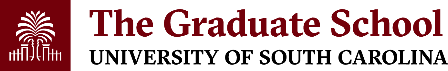 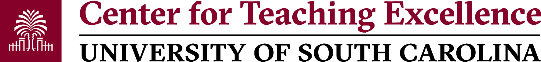 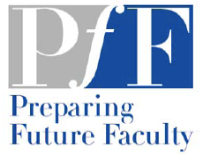            Preparing Future Faculty (PFF)        Application FormThe Preparing Future Faculty (PFF) program is designed to assist graduate students and post-docs planning to become faculty members at the college level with their professional development.  The PFF program provides a mechanism by which participants receive a credential which reflects initiative and experience toward becoming future faculty.To apply, complete the form below and return it with required statement to:Dr. Michelle L. Hardee, Program ManagerCenter for Teaching Excellenceelectronically: hardeem@mailbox.sc.edu or campus mail: Thomas Cooper Library Room L511, Columbia, SC  29208You may begin participation in PFF at any time; however, it is recommended that applications be submitted early in order to be informed of regular events and activities applicable to the PFF credential.Questions? 803-777-1975        hardeem@mailbox.sc.eduPersonal InformationName:                  _______________________________________________________________     Address:	Street:      												City:                                                         State                              Zip      		        Phone(s):	     											 Email:		     											Academic InformationUSC Major/Discipline:            					   				 Degree:  		         MS    MFA    EdD    PhD    MPH    Postdoc    Other____USC Advisor’s Name:             									Date Started USC Degree:       _________		Expected Date of Graduation:      		Faculty EndorsementEndorsement of a graduate faculty member is required to participate in PFF.  Your chosen faculty member should complete the information below in support of your application:Name:		__________________________________________________________________Campus phone:  __________________  Email:  _______________________________________Signature (electronic signatures accepted): ____________________________________________Statement of Interest Attach a statement of interest which addresses two things:  your career goals and a statement as to why you want to participate in PFF.  This statement should be no more than 1 page.  